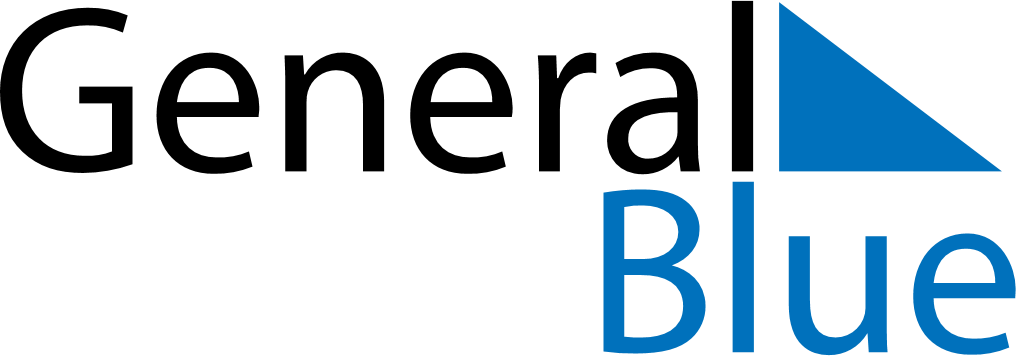 June 2024June 2024June 2024June 2024June 2024June 2024June 2024Guarabira, Paraiba, BrazilGuarabira, Paraiba, BrazilGuarabira, Paraiba, BrazilGuarabira, Paraiba, BrazilGuarabira, Paraiba, BrazilGuarabira, Paraiba, BrazilGuarabira, Paraiba, BrazilSundayMondayMondayTuesdayWednesdayThursdayFridaySaturday1Sunrise: 5:27 AMSunset: 5:12 PMDaylight: 11 hours and 44 minutes.23345678Sunrise: 5:27 AMSunset: 5:12 PMDaylight: 11 hours and 44 minutes.Sunrise: 5:27 AMSunset: 5:12 PMDaylight: 11 hours and 44 minutes.Sunrise: 5:27 AMSunset: 5:12 PMDaylight: 11 hours and 44 minutes.Sunrise: 5:28 AMSunset: 5:12 PMDaylight: 11 hours and 44 minutes.Sunrise: 5:28 AMSunset: 5:12 PMDaylight: 11 hours and 44 minutes.Sunrise: 5:28 AMSunset: 5:12 PMDaylight: 11 hours and 44 minutes.Sunrise: 5:28 AMSunset: 5:12 PMDaylight: 11 hours and 44 minutes.Sunrise: 5:29 AMSunset: 5:13 PMDaylight: 11 hours and 44 minutes.910101112131415Sunrise: 5:29 AMSunset: 5:13 PMDaylight: 11 hours and 43 minutes.Sunrise: 5:29 AMSunset: 5:13 PMDaylight: 11 hours and 43 minutes.Sunrise: 5:29 AMSunset: 5:13 PMDaylight: 11 hours and 43 minutes.Sunrise: 5:29 AMSunset: 5:13 PMDaylight: 11 hours and 43 minutes.Sunrise: 5:29 AMSunset: 5:13 PMDaylight: 11 hours and 43 minutes.Sunrise: 5:30 AMSunset: 5:13 PMDaylight: 11 hours and 43 minutes.Sunrise: 5:30 AMSunset: 5:14 PMDaylight: 11 hours and 43 minutes.Sunrise: 5:30 AMSunset: 5:14 PMDaylight: 11 hours and 43 minutes.1617171819202122Sunrise: 5:30 AMSunset: 5:14 PMDaylight: 11 hours and 43 minutes.Sunrise: 5:31 AMSunset: 5:14 PMDaylight: 11 hours and 43 minutes.Sunrise: 5:31 AMSunset: 5:14 PMDaylight: 11 hours and 43 minutes.Sunrise: 5:31 AMSunset: 5:14 PMDaylight: 11 hours and 43 minutes.Sunrise: 5:31 AMSunset: 5:15 PMDaylight: 11 hours and 43 minutes.Sunrise: 5:31 AMSunset: 5:15 PMDaylight: 11 hours and 43 minutes.Sunrise: 5:32 AMSunset: 5:15 PMDaylight: 11 hours and 43 minutes.Sunrise: 5:32 AMSunset: 5:15 PMDaylight: 11 hours and 43 minutes.2324242526272829Sunrise: 5:32 AMSunset: 5:15 PMDaylight: 11 hours and 43 minutes.Sunrise: 5:32 AMSunset: 5:16 PMDaylight: 11 hours and 43 minutes.Sunrise: 5:32 AMSunset: 5:16 PMDaylight: 11 hours and 43 minutes.Sunrise: 5:32 AMSunset: 5:16 PMDaylight: 11 hours and 43 minutes.Sunrise: 5:33 AMSunset: 5:16 PMDaylight: 11 hours and 43 minutes.Sunrise: 5:33 AMSunset: 5:16 PMDaylight: 11 hours and 43 minutes.Sunrise: 5:33 AMSunset: 5:17 PMDaylight: 11 hours and 43 minutes.Sunrise: 5:33 AMSunset: 5:17 PMDaylight: 11 hours and 43 minutes.30Sunrise: 5:33 AMSunset: 5:17 PMDaylight: 11 hours and 43 minutes.